れ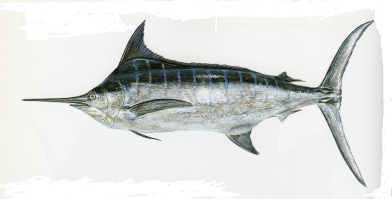 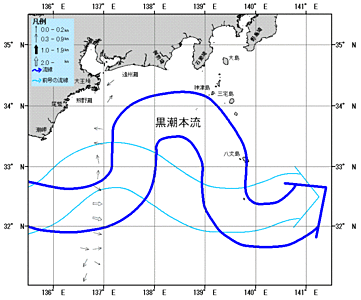 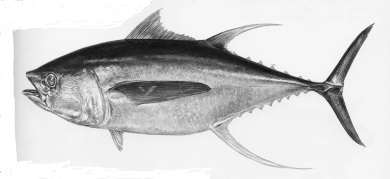 